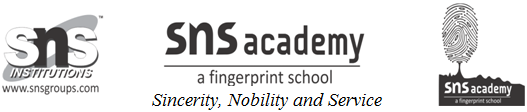                                    YEAR PLAN   2022 – 2023    SUBJECT: MATHS                                                          Grade: 2S.NOMONTHTOPIC1.JuneLines and shapes2.JulyNumber up to 2003.JulyAdd and subtract4.AugustFull and empty5.AugustThe long and short of It?6.SeptemberHow heavy is it?7.OctoberNumbers8.NovemberAdd and subtract9.NovemberLet us multiply10.DecemberA world of Pattern11.January                Hours and years12.FebruaryKeep count of money13.FebruaryMake sense of numbers14.MarchRevision